Publicado en Barcelona el 09/04/2021 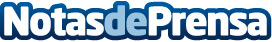 Complementos de lactancia para mamás por Lactancia.topEn la actualidad las mamás cuentan con multitud de complementos para la lactanciaDatos de contacto:Jose Ramón García698897798Nota de prensa publicada en: https://www.notasdeprensa.es/complementos-de-lactancia-para-mamas-por Categorias: Nacional Sociedad Infantil Consumo http://www.notasdeprensa.es